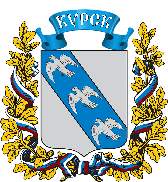 АДМИНИСТРАЦИЯ ГОРОДА КУРСКАКурской областиПОСТАНОВЛЕНИЕ«06» декабря 2022г.         		                                                            № 772О внесении изменений в постановление Администрации города Курска от 05.04.2021 № 207В соответствии с федеральными законами от 06.10.2003 № 131-ФЗ 
«Об общих принципах организации местного самоуправления в Российской Федерации», от 28.12.2009 № 381-ФЗ «Об основах государственного регулирования торговой деятельности в Российской Федерации», Уставом города Курска, постановлениями Администрации города Курска                              от 11.05.2022 № 248 «Об утверждении схемы управления Администрации города Курска», от 01.06.2022 № 328 «Об управлении развития предпринимательства Администрации города Курска», приказом комитета потребительского рынка, развития малого предпринимательства                               и лицензирования Курской области от 23.03.2011 № 32 «О порядке разработки и утверждения органами местного самоуправления Курской области схем размещения нестационарных торговых объектов», ПОСТАНОВЛЯЮ:1. Внести в постановление Администрации города Курска от 05.04.2021                 № 207 «О размещении нестационарных торговых объектов на территории города Курска» следующие изменения:в пункте 6 слова «Кудрявцева Э.А.» заменить словами «Положенцеву Л.В.».2. Внести в Положение о размещении нестационарных торговых объектов на территории города Курска следующие изменения:2.1. в пункте 1.5. слова «комитет экономического развития Администрации города Курска» заменить словами «управление развития предпринимательства Администрации города Курска»;2.2. пункт 2.1. дополнить абзацем следующего содержания:			«хозяйствующий субъект - коммерческая организация, некоммерческая организация, осуществляющая деятельность, приносящую ей доход, индивидуальный предприниматель, иное физическое лицо,
не зарегистрированное в качестве индивидуального предпринимателя, 
но осуществляющее профессиональную деятельность, приносящую доход, 
в соответствии с федеральными законами на основании государственной регистрации и (или) лицензии, а также в силу членства в саморегулируемой организации»;2.3. подпункт 11) пункта 3.3. дополнить словами «физических лиц, 
не являющихся индивидуальными предпринимателями и применяющих специальный налоговый режим «Налог на профессиональный доход»»;2.4. в пункте 3.4. слова «комитет экономического развития Администрации города Курска» заменить словами «управление развития предпринимательства Администрации города Курска»;2.5. в пункте 3.5. слова «комитет экономического развития Администрации города Курска» заменить словами «управление развития предпринимательства Администрации города Курска»;2.6. в пункте 4.6. после слов «Юридические лица и индивидуальные предприниматели,» дополнить словами «физические лица, не являющиеся индивидуальными предпринимателями и применяющие специальный налоговый режим «Налог на профессиональный доход,»;слова «комитет экономического развития Администрации города Курска» заменить словами «управление развития предпринимательства Администрации города Курска»;2.7. абзац 3 пункта 5.2. изложить в новой редакции:
«предоставления компенсационного места заинтересованному юридическому лицу или индивидуальному предпринимателю, физическому лицу, 
не являющемуся индивидуальным предпринимателем и применяющим специальный налоговый режим «Налог на профессиональный доход»»;2.8. в пункте 5.5.1. после слов «Заинтересованные юридические лица 
и индивидуальные предприниматели,» дополнить словами «физические лица, 
не являющиеся индивидуальными предпринимателями и применяющие специальный налоговый режим «Налог на профессиональный доход»;2.9. пункт 5.5.2. дополнить абзацем 14 следующего содержания:«справка о постановке на учет физического лица в качестве плательщика налога на профессиональный доход (для физических лиц)»;2.10. в пункте 5.6. слова «комитет экономического развития Администрации города Курска» заменить словами «управление развития предпринимательства Администрации города Курска»;2.11. в пункте 5.9. после слов «заинтересованному юридическому лицу или индивидуальному предпринимателю» дополнить словами «физическому лицу, 
не являющемуся индивидуальным предпринимателем и применяющим специальный налоговый режим «Налог на профессиональный доход»;2.12. в пункте 7.1. после слов «заинтересованному юридическому лицу или индивидуальному предпринимателю» дополнить словами «физическому лицу, 
не являющемуся индивидуальным предпринимателем и применяющим специальный налоговый режим «Налог на профессиональный доход»;2.13. в пункте 7.3. слова «комитет экономического развития Администрации города Курска» заменить словами «управление развития предпринимательства Администрации города Курска»;2.14. в пункте 7.4. слова «комитет экономического развития Администрации города Курска» заменить словами «управление развития предпринимательства Администрации города Курска»;2.15. в пункте 7.5. слова «комитет экономического развития Администрации города Курска» заменить словами «управление развития предпринимательства Администрации города Курска»;2.16. в пункте 8.6. после слов «Заинтересованные юридические лица 
и индивидуальные предприниматели,» дополнить словами «физические лица, 
не являющиеся индивидуальными предпринимателями и применяющих специальный налоговый режим «Налог на профессиональный доход».3. В приложении 3 к Положению о размещении нестационарных торговых объектов на территории города Курска слова «комитет экономического развития Администрации города Курска» заменить словами «управление развития предпринимательства Администрации города Курска».4. Управлению информации и печати Администрации города Курска (Бочарова Н.Е.) обеспечить опубликование настоящего постановления в газете «Городские известия».5. Управлению делами Администрации города Курска (Калинина И.В.) обеспечить размещение настоящего постановления на официальном сайте Администрации города Курска в информационно-телекоммуникационной сети «Интернет».6. Постановление вступает в силу со дня его официального опубликования.Глава города Курска								    И. Куцак